附件四：历届优秀作品作品一：内凹反手性四韧带结构及其在变面积机翼中的应用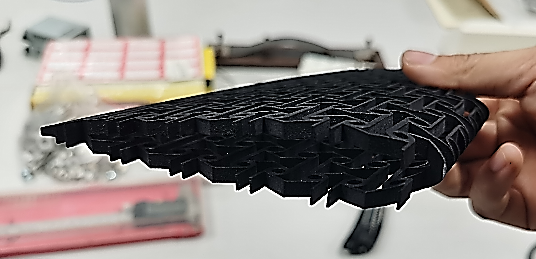 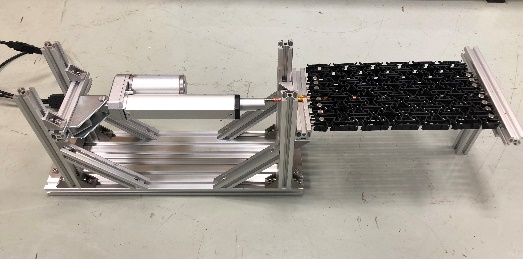 设计了一种由反手性四韧带单元与内凹单元混合形成的蜂窝结构，将其作为机翼的骨架或蒙皮的芯材，利用这种力学超材料的负泊松比效应，实现变体机翼大变形目的，并能有效降低机翼重量。作品二：轻质一体化承载抑振超结构设计与航天结构抑振应用研究本参赛作品以航天器装备对振动抑制需求实现了兼顾轻量化、高承载的静态需求和宽低频减隔振的动态需求的超结构设计，具有重要的学术价值，更对推动超结构在航天领域等工程中应用具有重要意义。作品三：基于智能优化算法的声波分束超表面通过多目标智能优化算法（NSGA-III）与有限元方法的耦合，设计了声波分束超表面，只需对单个基本单元进行阵列，就可实现对平面声波的分束。在本参赛模型中使用的设计方法，可简化对声波操控功能实现和声学器件设计过程。作品四：一种基于扭压耦合效应的扭凸力学超材料设计以具有扭压耦合效应的扭压超材料为基础，结合设计出一种具有“扭凸”性能的新型力学超材料。有限元计算和实验结果表明该超材料可实现预期设计目标，且具有一定的艺术效果。该设计也为生物力学器件、微型传感器提供了一种新的设计方案。作品五：基于节点强化原理的变刚度点阵设计自主研发点阵结构设计软件，使点阵杆系连接过渡区域更加平滑，可以有效降低应力指标，从而提高模型整体刚度，通过控制质量分布影响系统刚度，可以为变体机翼在太阳能无人机上的设计提供技术参考。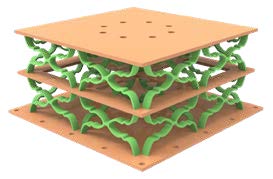 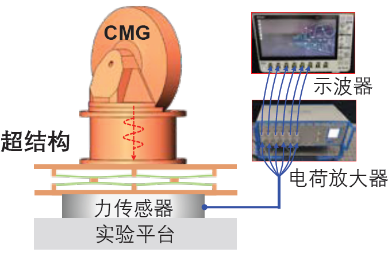 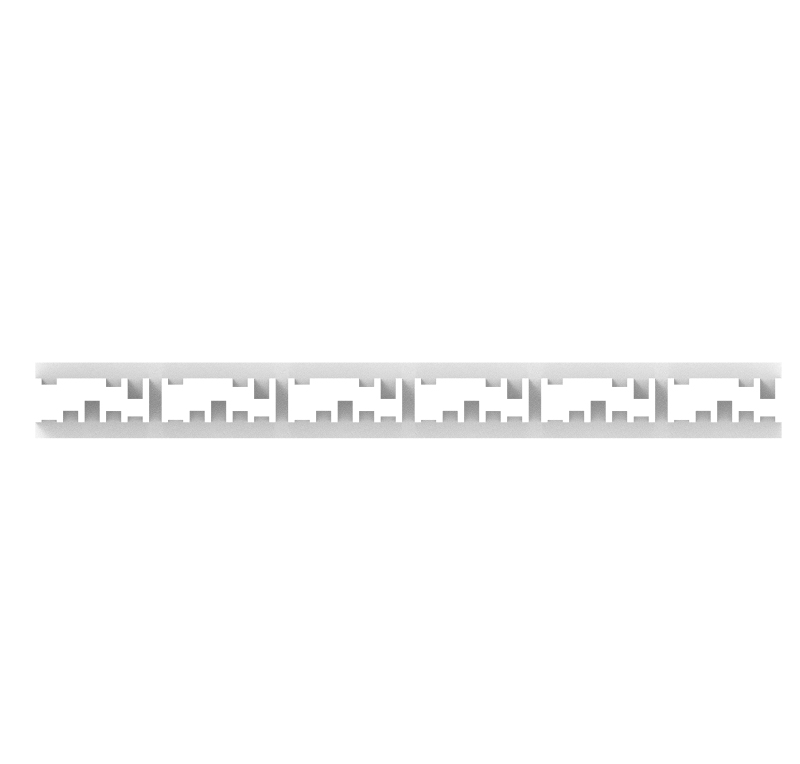 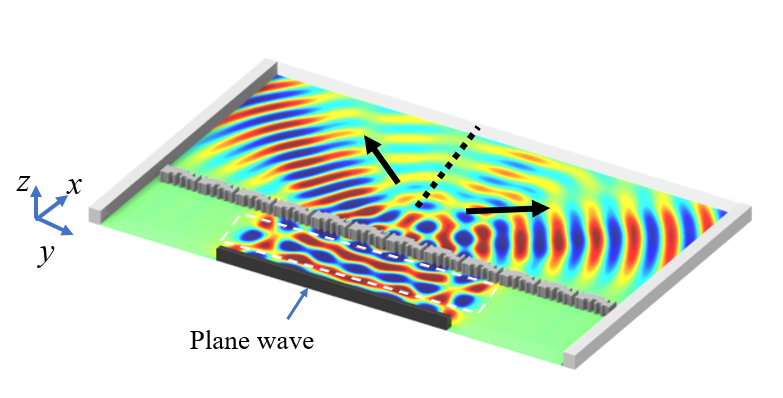 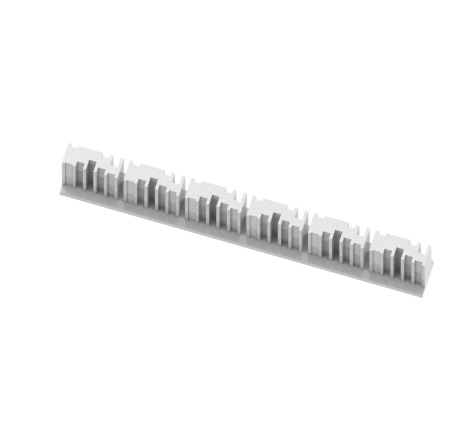 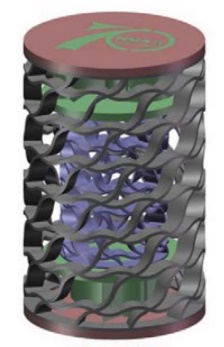 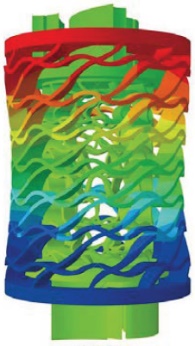 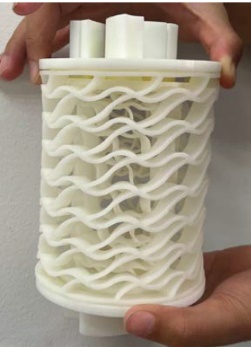 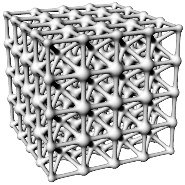 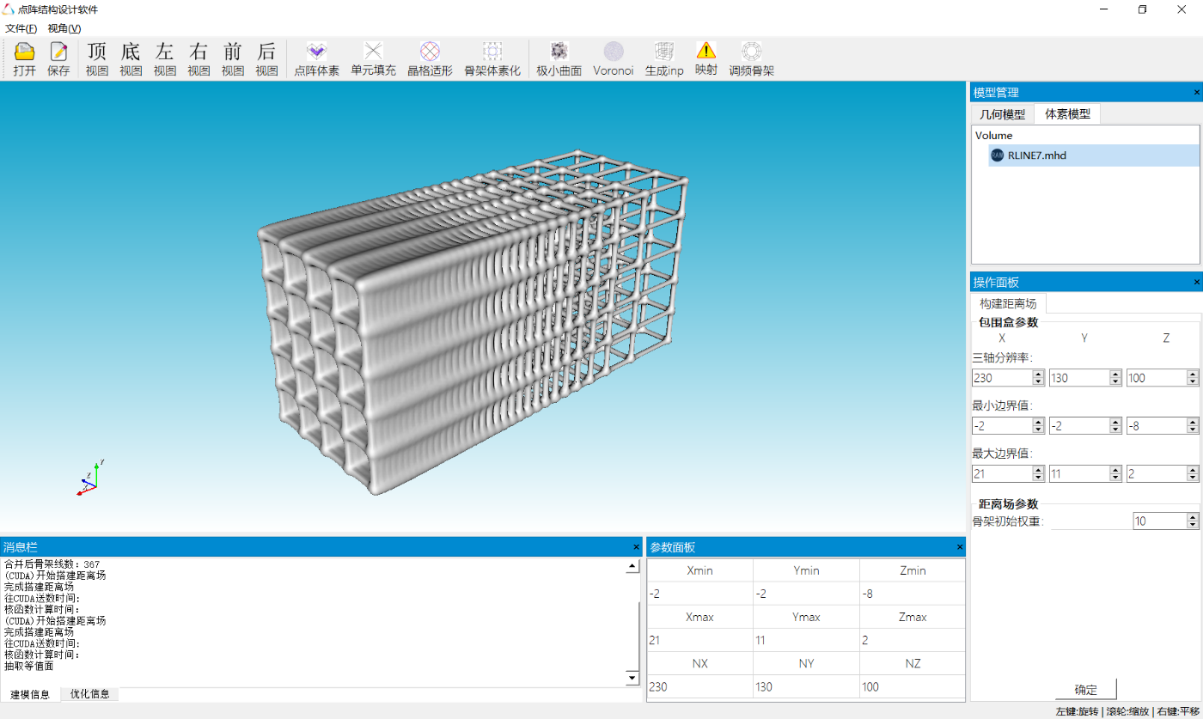 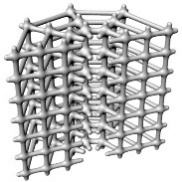 